1. Τι  σχήμα  έχει  η  Γη  μας;Η Γη μας έχει σχήμα σχεδόν σφαιρικό, ελαφρά συμπιεσμένο στις κορυφές και διογκωμένο στη μέση. Το σχήμα αυτό λέγεται γεωειδές.2.  Ποιες κινήσεις κάνει η  Γη ;  Τι γνωρίζεις γι΄ αυτές ; Η Γη, όπως και η υδρόγειος σφαίρα, κινείται γύρω από το νοητό (φανταστικό) άξονά της από δυτικά προς ανατολικά. Η κίνηση αυτή της Γης λέγεται περιστροφή.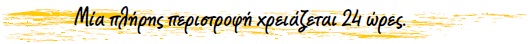 Η Γη κινείται επίσης και γύρω από τον Ήλιο. Η κίνησή της αυτή λέγεται περιφορά.Η  περιφορά  της  διαρκεί   365  ημέρες  και  6  ώρες.3. Ποιο  έτος  λέμε  δίσεκτο ; Πόσες  ημέρες  έχει;  Γιατί;Το έτος με τις 366 ημέρες λέγεται δίσεκτο. Kάθε τέσσερα έτη έχουμε μία ημέρα επιπλέον, την οποία προσθέσαμε στο μήνα Φεβρουάριο.4. Τι  είναι  οι  μεσημβρινοί ;Στην  υδρόγειο σφαίρα  εντοπίζουμε  ημικύκλια  που  συνδέουν  τους  δύο πόλους  της  Γης. Τα  ημικύκλια  αυτά ονομάζονται  μεσημβρινοί.5. Ποιος  μεσημβρινός  ορίστηκε  ως  ο  Πρώτος  Μεσημβρινός;Ο μεσημβρινός που περνά από το αστεροσκοπείο του Γκρίνουιτς του Λονδίνου ορίστηκε ως ο Πρώτος Μεσημβρινός. Με βάση τον Πρώτο Μεσημβρινό ορίζουμε στη Γη το ανατολικό και το δυτικό ημισφαίριο.6. Ποιος  είναι  ο  μεγαλύτερος  παράλληλος  κύκλος ; Στην  υδρόγειο  σφαίρα  διακρίνονται  επίσης  οριζόντιες  κυκλικές  γραμμές,  οι παράλληλοι κύκλοι.  Ο μεγαλύτερος παράλληλος κύκλος είναι ο  Ισημερινός, μία φανταστική  γραμμή  που  χωρίζει  τη  Γη  σε  δύο  ίσα  μέρη,  στο  βόρειο  και  το  νότιο ημισφαίριο.7. Πού  οφείλεται  η διαφορετική  διάρκεια  της  μέρας  και  της  νύχτας  στους  διάφορους  τόπους  της  Γης ;Η διάρκεια της ημέρας και της νύχτας δεν είναι πάντα η ίδια στους διάφορους τόπους της Γης. Άλλοτε η ημέρα είναι μεγαλύτερη από τη νύχτα και άλλοτε συμβαίνει το αντίστροφο. Αιτία του φαινομένου αυτού είναι η μικρή κλίση που έχει ο νοητός άξονας της Γης. Η κλίση αυτή επίσης είναι η βασική αιτία της δημιουργίας των εποχών.8. Ποια  είναι  η  βασική  αιτία  της  δημιουργίας  των  εποχών ;   O νοητός άξονας της  Γης είναι πλάγιος προς το επίπεδο της  ελλειπτικής  τροχιάς  της γύρω από τον Ήλιο. Στην κλίση του  άξονα της γης οφείλονται οι εποχές του έτους.    Κατά την περιφορά της Γης άλλοτε είναι στραμμένο προς τον Ήλιο το βόρειο και άλλοτε το νότιο ημισφαίριό της. Στο ημισφαίριο που είναι στραμμένο προς τον Ήλιο οι ηλιακές ακτίνες πέφτουν κάθετα και το θερμαίνουν περισσότερο, το ημισφαίριο αυτό θα έχει καλοκαίρι.9. Ποιοι  είναι  οι πλανήτες  του  ηλιακού  μας  συστήματος ; Ερμής , Αφροδίτη , Γη , Άρης ,  Δίας ,  Κρόνος  , Ουρανός  ,  Ποσειδώνας 10. Ποια  σώματα  λέγονται  αυτόφωτα  και  ποια  ετερόφωτα ;Tο ουράνια σώματα  που έχουν  δικό τους  φως λέγονται αυτόφωτα. Ένα   τέτοιο αυτόφωτο  ουράνιο  σώμα  είναι  ο  Ήλιος. Οι πλανήτες δεν έχουν δικό τους φως. Δέχονται φως  και  θερμότητα  από  τον  Ήλιο,  είναι  δηλαδή  ετερόφωτα  σώματα.11.Ποιοι και πότε  περπάτησαν για πρώτη  φορά  στο  έδαφος  της  Σελήνης ; Μία από τις μεγάλες στιγμές της ανθρωπότητας ήταν εκείνη που οι αστροναύτες Άρμστρονγκ και Ώλντριν περπάτησαν στο έδαφος της Σελήνης στις 21 Ιουλίου 1969. Στο σημείο που πάτησαν για πρώτη φορά έστησαν μια πινακίδα που έγραφε: «ΕΡΧΟΜΑΣΤΕ ΕΙΡΗΝΙΚΑ ΕΚ ΜΕΡΟYΣ ΤΗΣ ΑΝΘΡΩΠΟΤΗΤΑΣ».12. Τι είναι οι ήπειροι; Πόσες  και  ποιες  είναι; Οι ήπειροι είναι πολύ μεγάλες  εκτάσεις ξηράς. Αυτές κατά σειρά μεγέθους είναι οι εξής: Ασία, Αμερική (Βόρεια και Νότια), Αφρική, Ευρώπη, Ωκεανία. Η Ανταρκτική, που δεν κατοικείται, είναι μια τεράστια παγωμένη έκταση και θεωρείται από πολλούς ως έκτη ήπειρος.13. Τι είναι οι ωκεανοί; Πόσοι και ποιοι  είναι ;Οι ωκεανοί  είναι τεράστιες  εκτάσεις της επιφάνειας της Γης καλυμμένες  από αλμυρό νερό. 14. Από  ποια  στρώματα  αποτελείται  η  ατμόσφαιρα ; Η ατμόσφαιρα περιέχει πολλά αέρια και αποτελείται από στρώματα. Τα στρώματα  της ατμόσφαιρας είναι:  η Τροπόσφαιρα , η Στρατόσφαιρα , η Μεσόσφαιρακαι η Εξώσφαιρα. 15. Τι γνωρίζεις  για  την  τροπόσφαιρα και τη στρατόσφαιρα;  Η τροπόσφαιρα είναι το πυκνότερο σε αέρια στρώμα και πλησιέστερο προς τη Γη. Η τροπόσφαιρα είναι το σπουδαιότερο τμήμα της ατμόσφαιρας, επειδή σε αυτό αναπτύσσεται όλη η ζωή του πλανήτη μας. Στην τροπόσφαιρα δημιουργούνται και τα μετεωρολογικά φαινόμενα.   Αμέσως μετά την τροπόσφαιρα βρίσκεται η στρατόσφαιρα. Στη στρατόσφαιρα υπάρχει ένα πολύ σπουδαίο αέριο καθοριστικό για τη διατήρηση της ζωής στον πλανήτη μας, το όζον. Το όζον έχει την ικανότητα να απορροφά τις επικίνδυνες ακτίνες του Ήλιου.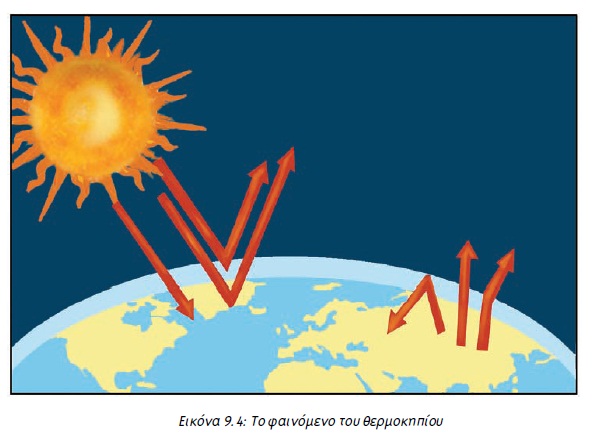 Το  φαινόμενο  του  θερμοκηπίου:            Το φαινόμενο του θερμοκηπίου είναι μια φυσική διαδικασία-πρόνοια της φύσης, η οποία συντελεί στη διατήρηση της μέσης θερμοκρασίας στην επιφάνεια της Γης, περίπου στους 15℃.Αυτό επιτυγχάνεται με τα αέρια που περιέχει η ατμόσφαιρα χωρίς τις ανθρώπινες παρεμβάσεις. Αν δεν υπήρχαν αυτά τα αέρια τα οποία παγιδεύουν τις ηλιακές ακτίνες, η μέση θερμοκρασία της γήινης επιφάνειας θα ήταν περίπου -18℃.      Ένα από τα σοβαρότερα περιβαλλοντικά προβλήματα με πλανητικές επιπτώσεις που καλείται να αντιμετωπίσει η ανθρωπότητα στη σύγχρονη εποχή είναι η εντατικοποίηση του  φαινομένου  του θερμοκηπίου λόγω των ανθρωπινων δραστηριοτήτων που αυξάνουν την ποσότητα του διοξειδίου του άνθρακα στην ατμόσφαιρα.Οι  πέντε  ωκεανοίΑτλαντικός Ωκεανός       Ινδικός Ωκεανός     Ειρηνικός  Ωκεανός    Αρκτικός  Ωκεανός   Νότιος  Ωκεανός         